Lampiran 1. Sampel yang diuji 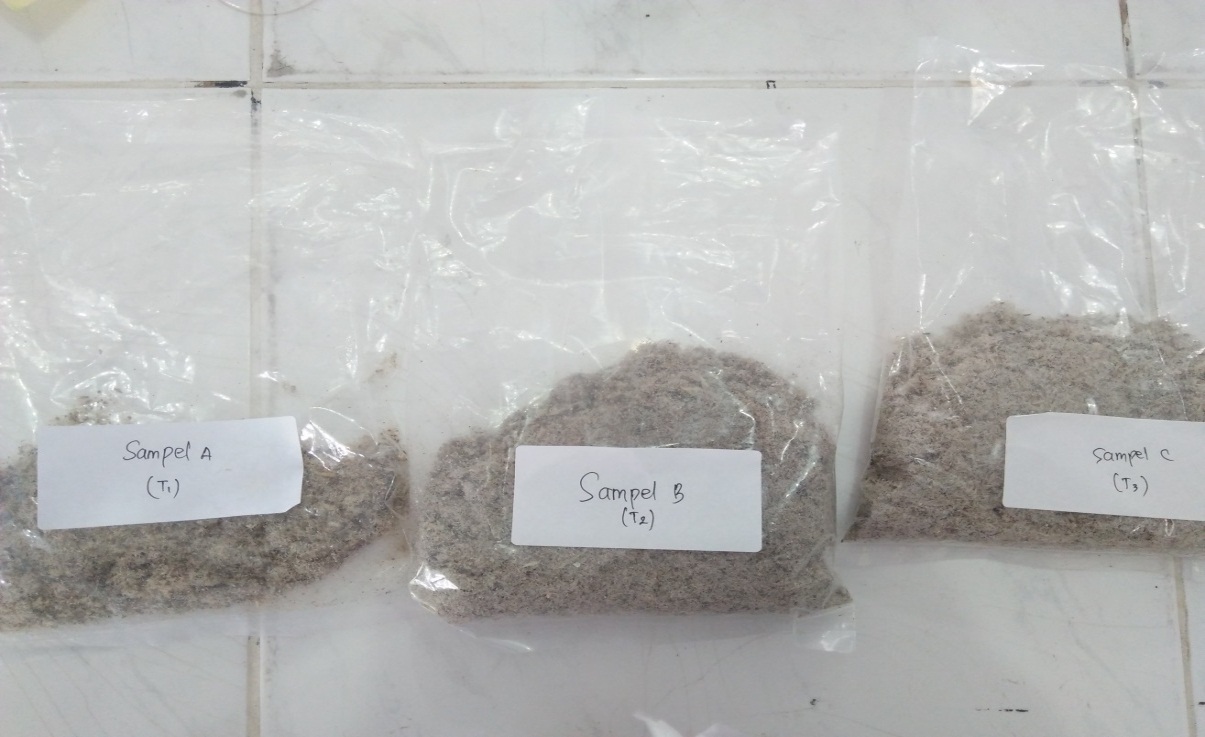 Sampel Tradisional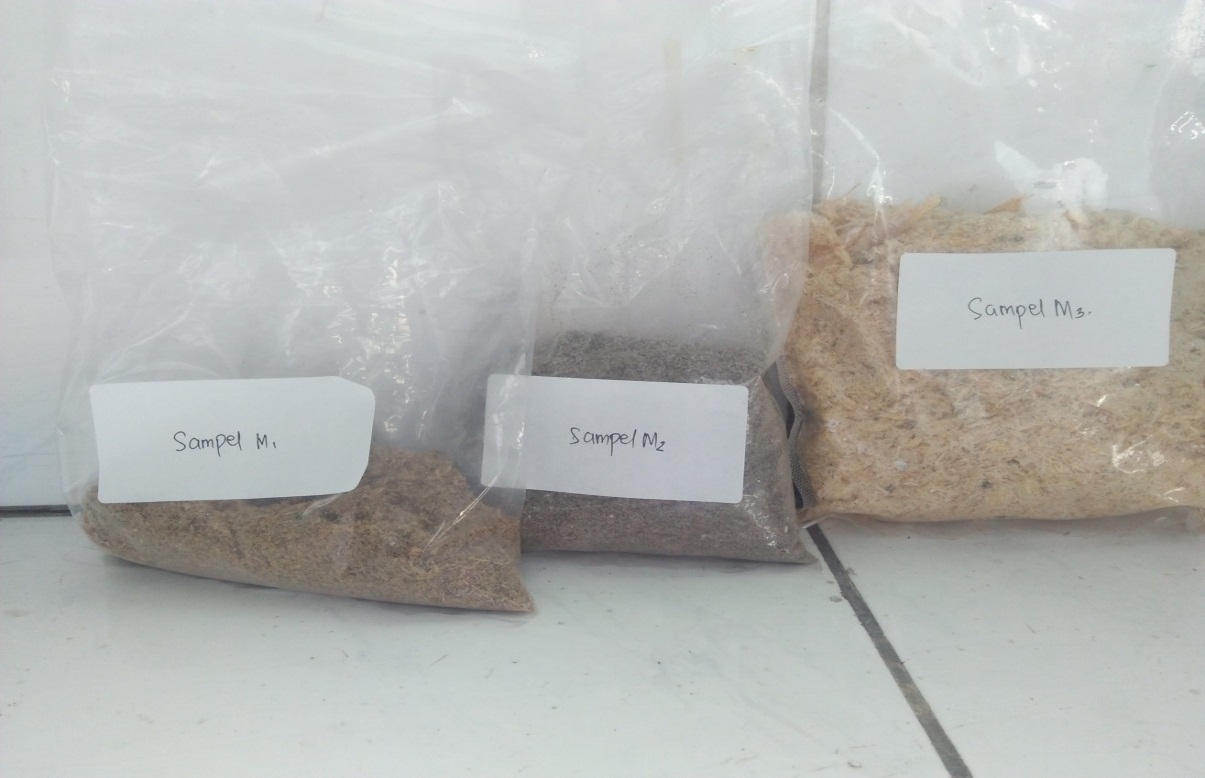 Sampel ModernLampiran 2. Bagan alir penelitianPengujian  Formalin Secara Kualitatif Pada Sampel Ikan Teri Lampiran 2. (lanjutan) Penetapan Kadar Baku Pembanding	Lampiran 2. (lanjutan)Penetapan Kadar FormalinLampiran 3. Uji Kualitatif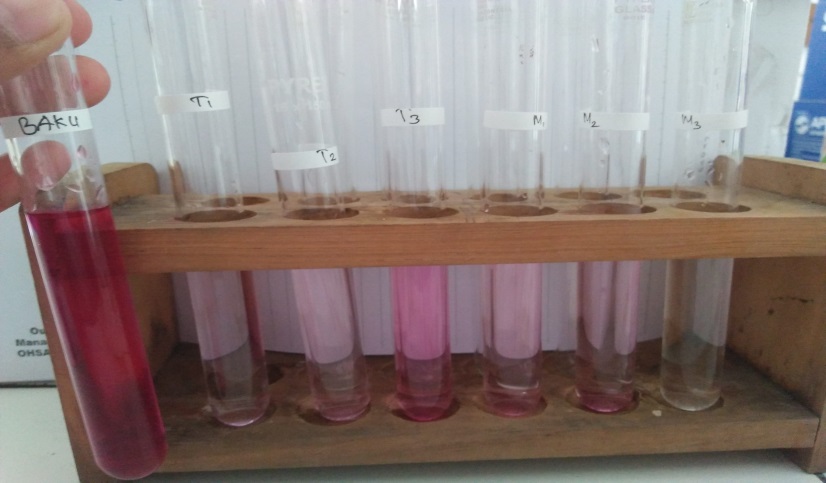 Pengujian sampel dengan pereaksi KMnO4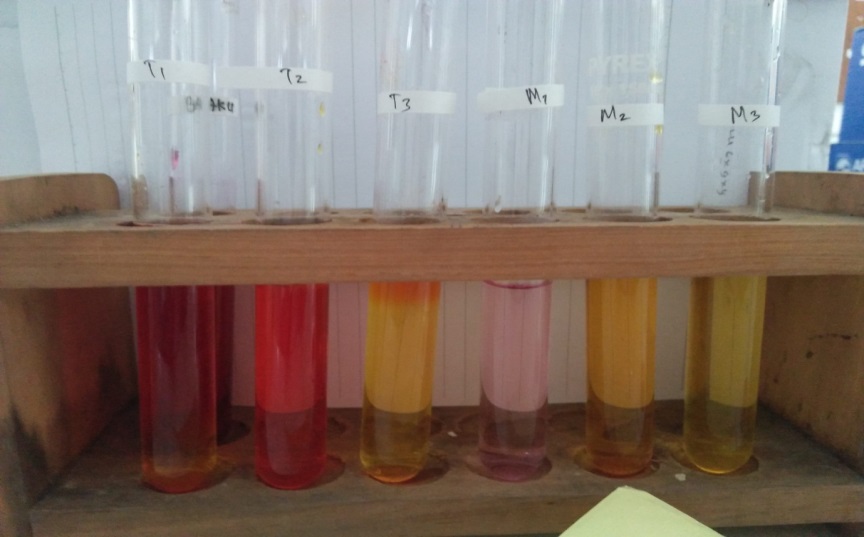 Pengujian sampel dengan pereaksi Shryver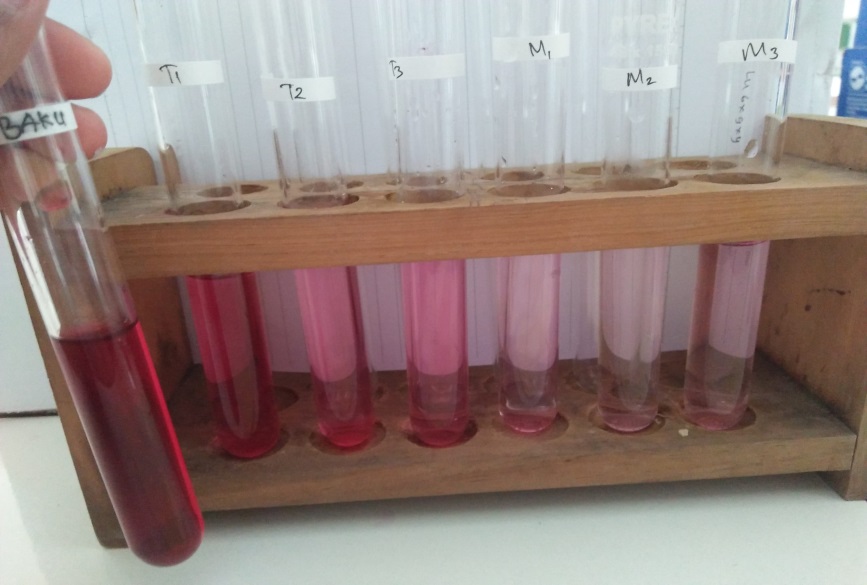 Pengujian sampel dengan pereaksi SchiffLampiran 4. Penetapan Kadar FormalinPembakuan Natrium Hidroksida 1 N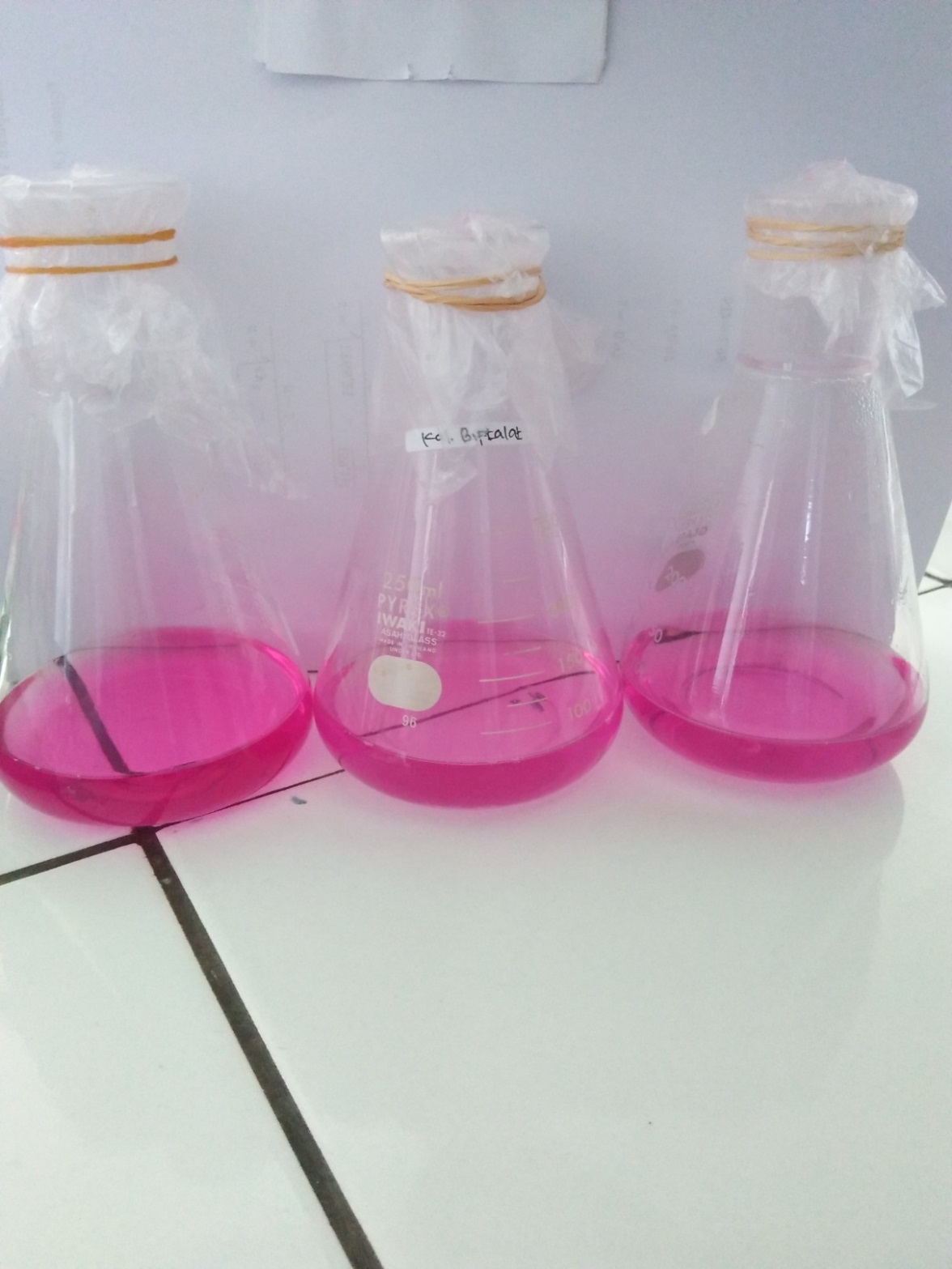 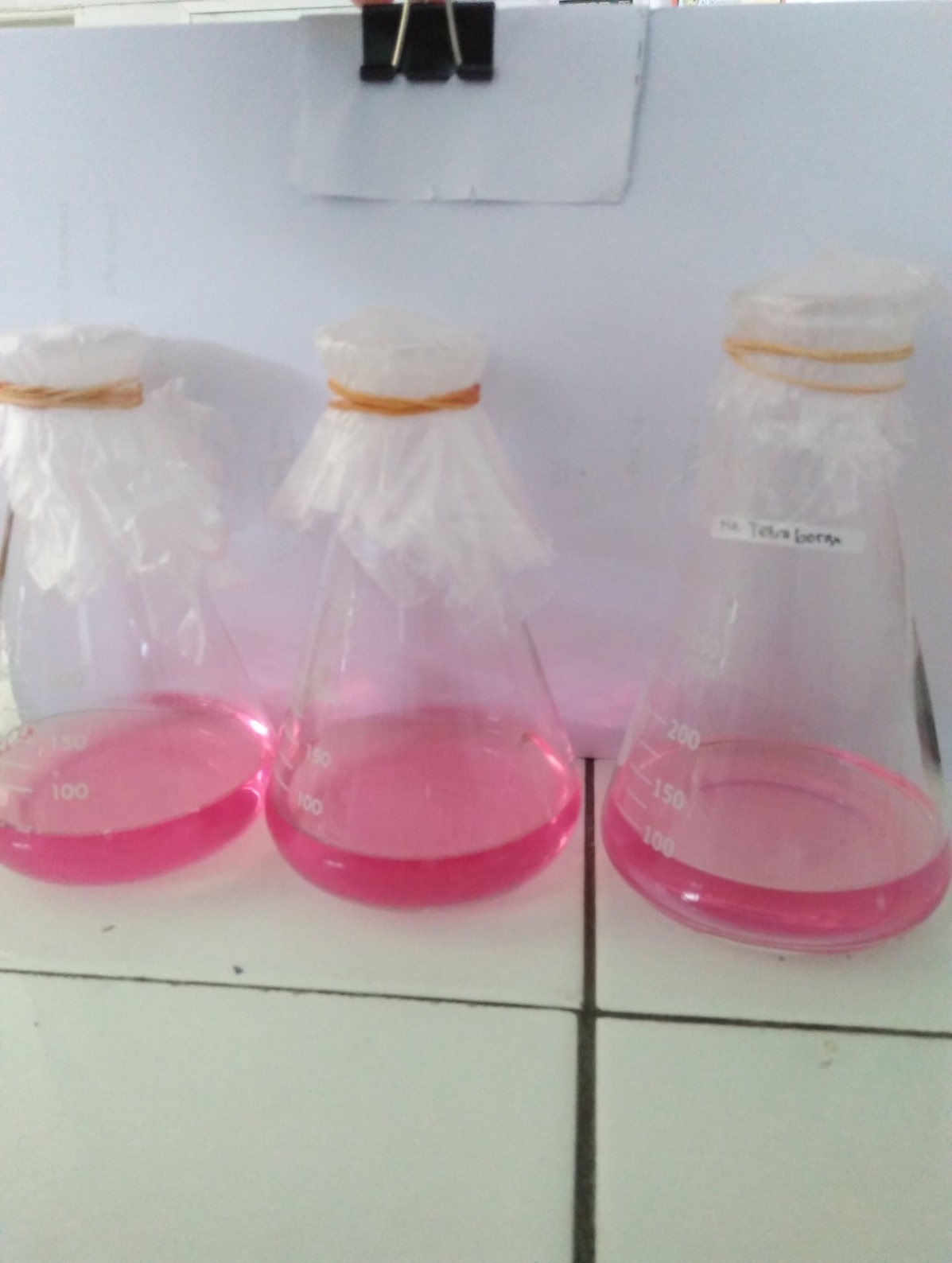 Pembakuan Asam Klorida 1 NLampiran 4. (lanjutan)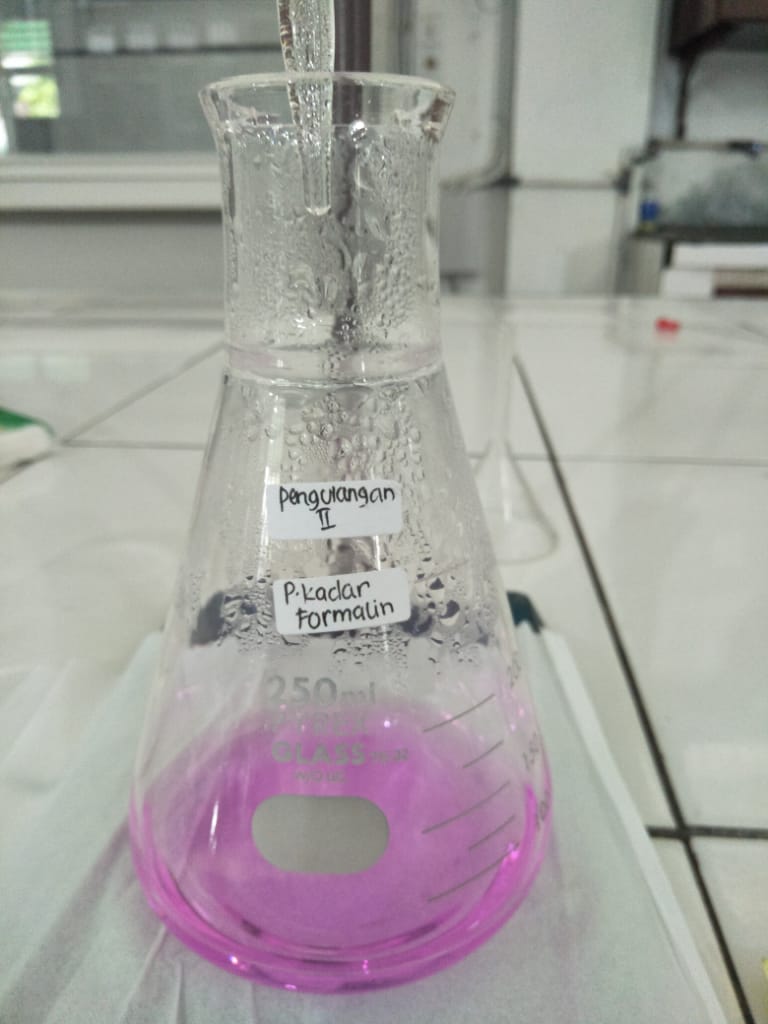 Pembakuan Larutan FormalinLampiran 5. Perhitungan pembakuan NaOH 1 NNormalitas larutan NaOH yang diperoleh rata-rata ketiga pembakuan adalah sebesar 0,9391 NPerhitungan: Mek NaOH 	=  Mek Kalium BiftalatV x N		=   1,7 x N	=  N		=  		= 0,9160 NMek NaOH 	=  Mek Kalium BiftalatV x N		=   1,6 x N		= N		= 		= 0,9824 NMek NaOH 	=  Mek Kalium BiftalatV x N		=   1,7 x N		= N		= 		= 0,9189 NNormalitas rata-rata = 		         = 		         = 0,9391 NLampiran 6. Perhitungan pembakuan HCl 1 NNormalitas larutan NaOH yang diperoleh rata-rata ketiga pembakuan adalah sebesar 0,9569 N Perhitungan: Mek HCl 	=  Mek Na2CO3V x N		=   3,1 x N		=  N		=  		= 0,9192 NMek HCl	=  Mek Na2CO3V x N		=   1,6 x N		= N		= 		= 0,9561 NMek HCl	=  Mek Na2CO3V x N		=   1,7 x N		= N		= 		= 0,9956 NNormalitas rata-rata = 		         = 		         = 0,9569NLampiran 7. Perhitungan pembakuan larutan formalinKadar formalin yang diperoleh rata-rata ketiga kadar adalah sebesar 35,14 % Perhitungan: % Formalin =  x 100%	 =  x 100%	 =  x 100%	 = 35,00 %% Formalin =  x 100%	 =  x 100%	 =  x 100%	 = 35,23 %% Formalin =  x 100%	 =  x 100%	 =  x 100%	 = 35,19 %Lampiran 8. Perhitungan Pembuatan Larutan Induk Kadar yang diperoleh dari hasil titrasi adalah 35,14%, untuk membuat konsentrasi larutan induk formalin adalahC =  x 106 µg C = 35,14 x 104 µg/mlV1. C1 =  V2. C2V1. 35,14 x 104 µg/ml = 1000 ml x 1000 µg/mlV1 = 1000 ml x 1000 µg/ml	    35,14  x 104 µg/mlV1= 2,84 ml Berat formalin yang ditimbang =  V1 x berat jenis formalin 	= 2,84 ml x 1,08 g/ml 	= 3,0672 g Lampiran 9. Panjang Gelombang Formaldehid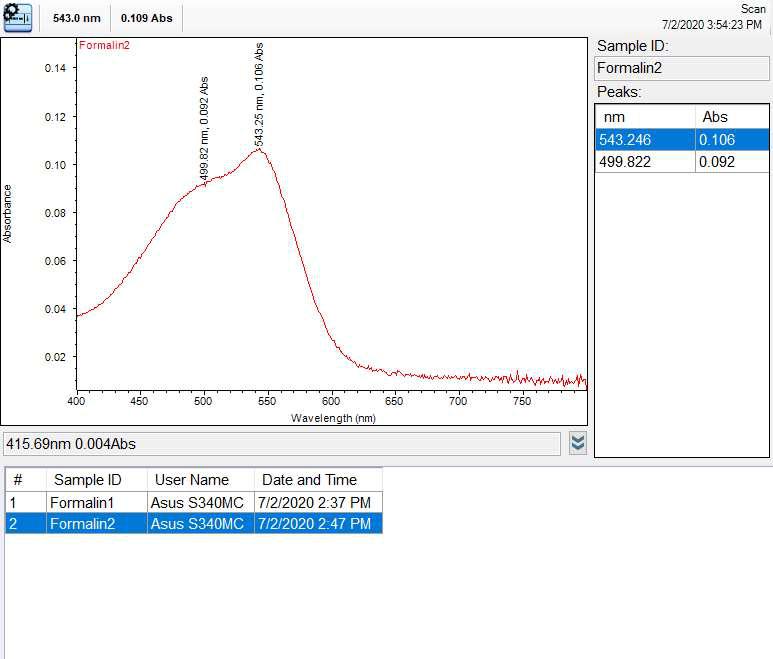 Lampiran 10. Data Pengukuran operating time larutan dengan pereaksi Schiff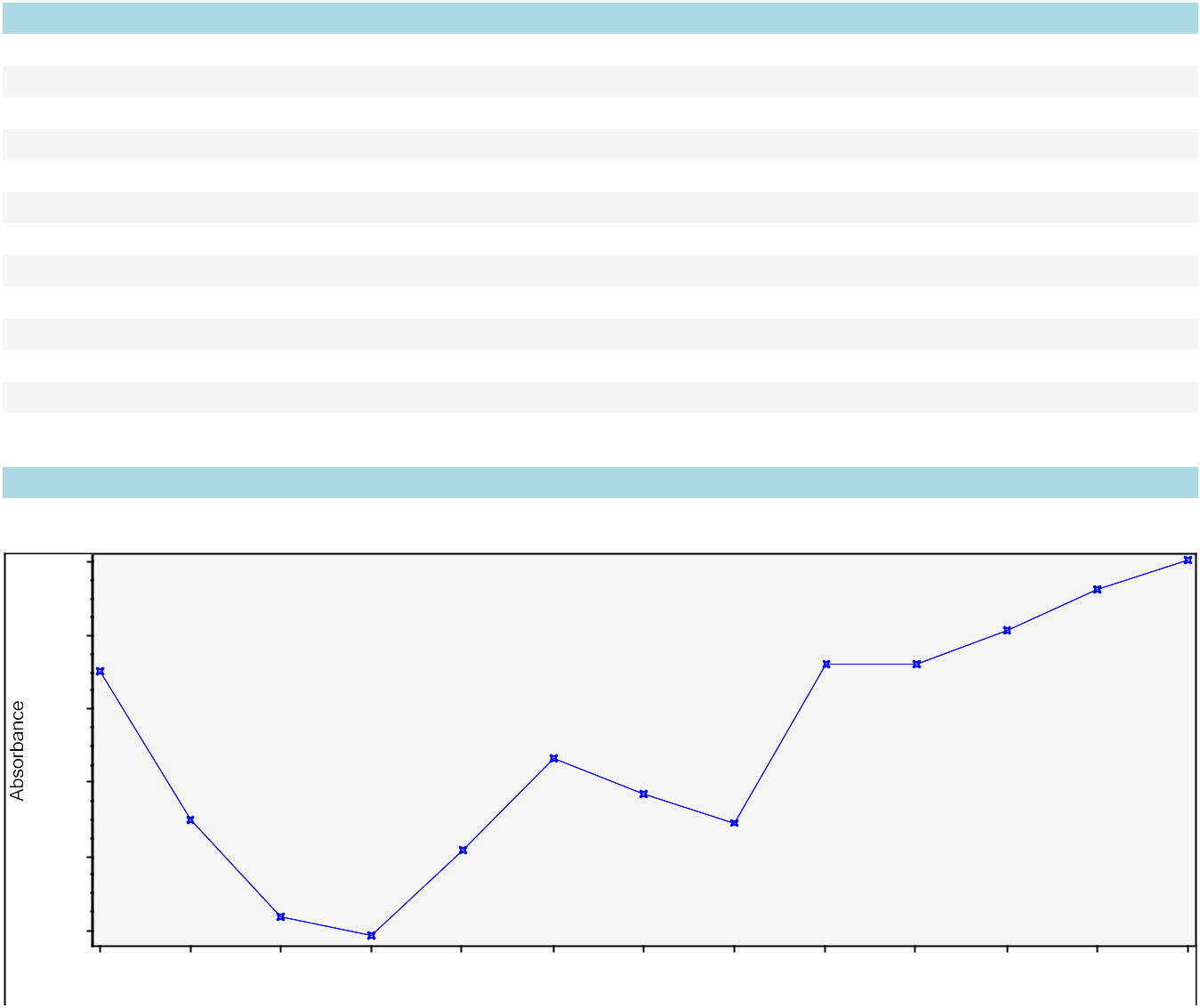 Keterangan : Dari data diperoleh waktu pengukuran yang stabil dimulai dari menit ke-40 sampai menit ke-45Lampiran 11. Data Kurva Kalibrasi Reaksi Larutan Formalin dengan pereaksi 		Schiff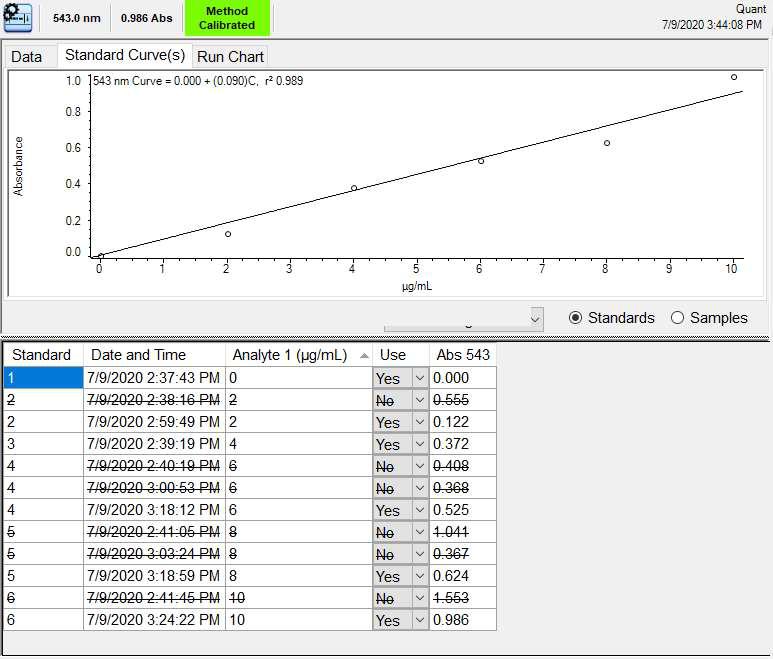 Lampiran 12. Perhitungan Hasil Kurva Kalibrasi 	Perhitungan persamaan  regresia =   (𝛴XY) – (𝛴X)(𝛴Y)/ n         (𝛴X2) – (𝛴X)2 / n   =    =  =  = 0,09412 b = y – ax    = 0,4381 – (0,09412)(5)    = 0,4381 – 0,4706    = 0,0325r =                    (𝛴XY) – (𝛴X)(𝛴Y)/ n         √{(𝛴X2) – (𝛴X)2 / n} { 𝛴Y2) – (𝛴Y)2 / n}  =     √{(220) – (30)2 /6 }{(1,790465)- (2,629)2/6)}Lampiran 12.  (lanjutan)  = 		19,734 – 13,145√(220 – 150 ) (1,790465 – 1,151)=           6,589    √70 x 0,6394=    6,589    √44,762 = 6,589     6,690= 0,984 Lampiran 13. Contoh Perhitungan Hasil Kadar FormaldehidRumus : Kadar formaldehid = X x V x FP		                 BS Keterangan : 	          K = Kadar total formalin dalam sampel 	          X = Kadar formalin setelah pengenceran	          V = Volume 	          Fp = Faktor pengenceran	          BS = Berat sampelPersamaan regresi : y = 0,09412 x + 0,0325Serapan = 0,722Konsentrasi (x) : 0, 722 = 0,09412 x + 0,0325X   = 			X   = 7,3257   Kadar formalin  = 7,3257 x 1 mL x 10			      0,01 g 		   = 7325,7   		   = 7,3257 mg / gLampiran 14.  Analisa Data Statistik Formalidehid Dalam Sampel SD =       =       = 4,910 RSD =  x 100%        = 4,910 x 100%	5,98        =  0,82 %Pada interval kepercayaan  99% dengan nilai α = 0,01, dk = 5 diperoleh nilai thitung = 4,0321Data diterima jika thitung < ttabelthitung  1 =   =     =    = 0,66thitung 2 =  =     =   = 0,10thitung 3 = =      =     = 4,54 (data ditolak)thitung 4 = =      =    = 0,37thitung 5 = =     =   = 2,89thitung 6 = =      =    = 2,97 Lampiran 14. (lanjutan)SD =       =       = 3,86 Pada interval kepercayaan  99% dengan nilai α = 0,01, dk = 4 diperoleh nilai thitung = 4,60409Data diterima jika thitung < ttabelthitung  1 =   =     =    = 1,82thitung 2 =  =     =   = 2,27thitung 4 = =      =    = 0,61thitung 5 = =     =   = 2,31thitung 6 = =      =    = 2,40 (semua data diterima)Rentang kadar = X ± ((α ⁄2) dk x SD/√n ) 		= 4,16 ± (4,60409 x 1,73)		= 4,16 ± (2,65)  Data dapat diterima karena memenuhi syarat yaitu t hitung < t tabel Lampiran 15.  Contoh Perhitungan Perolehan KembaliDiambil data kadar formalin dari sampel dengan kadar rata rata perolehan 5,9894 Uji recovery dilakukan dengan 3 rentang spesifik : 80 % ; 100 %; 120 %. Tiap rentang terdiri dari campuran 70 % analit dan 30 % baku. Larutan baku formalin dibuat dengan konsentrasi = 1 mg/mL. Ditimbang  pereaksi Schiff 100 mg, dilarutkan dalam labu tentukur sampai 100 ml, maka diperoleh larutan formalin baku dengan konsentrasi = 1 mg/mL Rentang spesifik 80% Diperhitungkan penimbangan sampel bobot formalin setara dengan 10 mg Formalin  80% = x 10 mg = 8 mg Analit ( Formalin dalam sampel ) 70 % = x 8 mg = 5,60 mg Formalin  baku 30 % =  x 8 mg = 2,4 mg digenapkan jadi 2,5 mgDitimbang sampel setara dengan 5,60 mg =  x bobot sampel (mg) =  x 100 mg = 93,49 mg Rentang spesifik 100% Diperhitungkan penimbangan sampel bobot formalin setara dengan 10 mg Formalin 80% = x 10 mg = 10 mg Analit ( Formalin dalam sampel ) 70 % = x 10 mg = 7,00 mg Formalin  baku 30 % =  x 10 mg = 3,0 mg Ditimbang sampel setara dengan 7,00 mg =  x bobot sampel (mg) =  x 100 mg = 11,6 mg Lampiran 15. (lanjutan)Rentang spesifik 120% Diperhitungkan penimbangan sampel bobot formalin setara dengan 10 mg Formalin 80% = x 10 mg = 12 mg Analit ( Formalin dalam sampel ) 70 % = x 12 mg = 8,4 mg Formalin  baku 30 % =  x 10 mg = 3,6 mg dibulatkan jadi 3,5 mgDitimbang sampel setara dengan 8,4 mg =  x bobot sampel (mg) =  x 100 mg = 140,2 mgPerhitungan rentang 80%Absorbansi sebelum penambahan larutan baku = 0,498 Persamaan garis regresi : Y = 0,09412 x + 0,0325 Konsentrasi perolehan formalin =  = 4,945 μg/mL Bobot perolehan formalin = 4,945 μg/mL x 100 x  = 4945 μg			      =  = 4,945 mgAbsorbansi setelah penambahan bahan baku = 0,737Konsentrasi perolehan formalin =  = 7,485 μg/mL Bobot perolehan formalin = 7,485 μg/mL x 100 x  = 7485 μg			      =  = 7,485 mg% perolehan kembali = Lampiran 15. (lanjutan) % recovery =  x 100%  =101,6%Perhitungan rentang 100%:Absorbansi sebelum penambahan larutan baku = 0,512 Persamaan garis regresi : Y = 0,09412 x + 0,0325 Konsentrasi perolehan formalin =  = 5,094 μg/mL Bobot perolehan formalin = 4,945 μg/mL x 100 x  = 5094μg			      =  = 5,094 mgAbsorbansi setelah penambahan bahan baku = 0,789Konsentrasi perolehan formalin =  = 8,037μg/mL Bobot perolehan formalin = 8,037 μg/mL x 100 x  = 8037μ μg			      =  = 8,037 mg%perolehan kembali =  % recovery =  x 100% = 98,1 %Perhitungan 120 %Absorbansi sebelum penambahan larutan baku = 0,445Persamaan garis regresi  Y = 0,09412 x + 0,0325 Konsentrasi perolehan formalin =  = 4,382 μg/mL Bobot perolehan formalin = 4,382 μg/mL x 100 x  = 4382 μg			      =  = 4,382 mgLampiran 15. (lanjutan)Absorbansi setelah penambahan bahan baku = 0,768Konsentrasi perolehan formalin =  = 7,814 μg/mL Bobot perolehan formalin = 7,814 μg/mL x 100 x  = 7814μ μg			      =  = 7,814 mg% perolehan kembali =  % recovery =  x 100% = 98,0 %Lampiran 16  Analisa data statistik perhitungan perolehan kembaliSD =       =  =  0,0123RSD =  x 100%         =  x 100%          = 0,157 %Lampiran 17 Perhitungan LOD dan LOQ Pada Penentuan Kadar Formalin	           Secara Spektrofotometri VisiblePersamaan garis regresi : Y = 0,09412 X + 0,0325SY/X =  =  = 0,326165LOD =  =  = 10,39 μg/mLLOQ =  =  = 34,65 μg/mLNo.Berat K-Biftalat (mg)Volume NaOH (ml)13181,723211,633191,7No.Berat Na2CO3(mg)Volume HCl (ml)11513,121523,031532,9No.Berat Formalin (mg)Volume NaOH0,9391 NVolume HCl0,9569 NKadar Formalin(%)1152026,07,035,002151026.17,135,233151225,96,935,19No.Menit Ke-Absorbansi1.50,1072.100,1053.150,1044.200,1045.250,1066.300,1067.350,1058.400,1089.450,10810.500,10811.550,10912.600,109No.Analyte 1(µg/mL)Abs 1.00,0002.20,1223.40,3724.60,5255.80,6246.100,986StandarAnalyte (μg/mL)Abs 543100,000220,122340,372460,525580,6246100,986No.XYXYX2Y21.00,0000,00000,0002.20,1220,24440,014883.40,3721,488160,138384.60,5253,150360,275625.80,6244,992640,389376.100,9869,8601000,97219302,62919,7342201,79046Rata-rata50,29841No.SampelAbsorbansiKadar formaldehid 1Sampel T10,7227,322Sampel T20,7948,093Sampel T31.45615,124Sampel M10,5255,235Sampel M20,0480,166Sampel M30,0320No.Kadar (X)(X – X)(X – X)21.7, 321,341,792.8,092,114,453.15,129,1483,264.5,23-0,750,565.0,16-5,8223,876.0,00-5,9835,7635,92120,56Rata-rata5,98No.Kadar (X)(X – X)(X – X)21.7, 323,169,982.8,093,9315,443.5,231,071,144.0,16-4165.0,00-4,1617,3020,859,86Rata-rata4,16No.XXi - X(Xi – X)21.7,485-0,3180,10112.7.283-0.520,27043.7,357-0,4460,29894.8,0480,2450,06005.8,1330,330,10896.8,1010,2980,08887.7,8880,0850,00728.7,9520,1490,02229.7,9840,1810,032770,2310,0989Rata– rata7,803No.Konsentrasi Standar (X) μg/mLAbsorbansi(Y)Yi μg/mLY-Yi(Y-Yi)2100,0000,00000,00000.0000220,1220,22074-0,098740,00974958340,3720, 40898-0,036980,00136752460,5250,59722-0,072220,0052157580,6240,78546-0,161460,02606936100,9860,97370,01230,00015129Σ(Y-Yi )2                                                                                     = 0,04255345Σ(Y-Yi )2                                                                                     = 0,04255345Σ(Y-Yi )2                                                                                     = 0,04255345Σ(Y-Yi )2                                                                                     = 0,04255345Σ(Y-Yi )2                                                                                     = 0,04255345Σ(Y-Yi )2                                                                                     = 0,04255345